Publicado en Sevilla el 05/04/2024 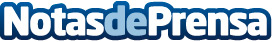 La Semana Santa de Sevilla ha contado con un nuevo dispositivo de seguridadEtterna se hace eco de la información lanzada por Diario de Sevilla sobre el dispositivo de seguridad 2024 para la Semana SantaDatos de contacto:EtternaEtterna900 525 101Nota de prensa publicada en: https://www.notasdeprensa.es/la-semana-santa-de-sevilla-ha-contado-con-un_1 Categorias: Nacional Andalucia Turismo Restauración Celebraciones http://www.notasdeprensa.es